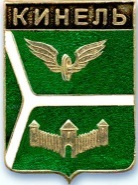 ДУМА ГОРОДСКОГО ОКРУГА КИНЕЛЬ САМАРСКОЙ ОБЛАСТИ446430, г. Кинельул.Мира, 42а                     тел. 2-19-60, 2-18-80« 30 » марта 2023 года                                                                                 №  247РЕШЕНИЕОб исполнении решений Самарского областного судаВо исполнение решений Самарского областного суда от 25 декабря 2019 года по административному делу № 3а-1615/2019и от 29 декабря 2020 года по административному делу № 3а-1013/2020, прошедших процессы апелляционного и кассационного обжалования, Дума городского округа Кинель Самарской областиРЕШИЛА:1. Признать недействующим решение Думы городского округа Кинель Самарской области от 27 мая 2010 года № 793 «Об  утверждении   Генерального плана  городского округа Кинель» в части включения в границы поселка городского типа Алексеевка лесных участков, расположенных на землях лесного фонда в части выделов 4,5,6,7,8,9,10 квартала 101 Советского участкового лесничества Кинельского лесничества Самарской области; в границах города Кинеля – лесных участков, расположенных на землях лесного фонда в части выделов1-22 квартала 1, в части выделов 1-20,22,23,24,26-30,32,33,34,36 квартала 2, в части выделов 1-29,32 квартала 3, в части выделов 1-39 квартала 14, в части выделов1-11,13-45 квартала 15; в части выделов 1-50,53,56,57 квартала 16; в части выделов 1-39,41 квартала 17; в части выделов 21,22 квартала 18; в части выделов 1-50,53-61,64 квартала 20; в части выделов1-53 квартала 21; в части выделов 1-63,65-76,79-86 квартала 22; в части выделов 1-4,6-51 квартала 23; в части выделов 1-53 квартала 24; в части выделов1-60,63 квартала 25; в части выделов 1-51 квартала 26; в части выделов 1-43 квартала 27; в части выделов 1-21,25-40,43-61,63-73,75-77,79-89,92-99 квартала 28; в части выделов 1-15,18-47,49-80,83 квартала 29; в части выделов 1-33,36,45,49,50 квартала 30; в части выделов1-20,22; в части выделов 1-23,25,26,28,30,31 Кинельского участкового лесничества Самарской области; в части выделов 23,38,39 квартала 94; в части выдела 5 квартала 103; в части выделов 1,5,6 квартала 104 Советского участкового лесничества Кинельского лесничества Самарской области; в границы поселка городского типа Усть-Кинельский – лесных участков, расположенных на землях лесного фонда в части выделов 1-39,41 квартала 94; в части выделов 1-17 квартала 95, в части выделов 1,2 квартала 9; в части выдела 14 квартала 102; в части выделов 1-10 квартала 103; в части выделов 1-5 квартала 104 Советского участкового лесничества Кинельского лесничества Самарской области, с 10.06.2020 года.2. Признать недействующим решение Думы городского округа Кинель Самарской области от 27 мая 2010 года № 793 «Об  утверждении   Генерального плана  городского округа Кинель»в части включения в границы городского округа Кинель земельного участка с кадастровым номером 63:22:0000000:438, принадлежащего на праве собственности Российской Федерации, с 21.04.2021 года.3. Поручить Администрации городского округа Кинель Самарской области  при подготовке изменений в Генеральный план  городского округа Кинель Самарской области, утвержденный решением Думы городского округа Кинель Самарской области от 27 мая 2010 года № 793, учесть настоящее решение.4. Официально опубликовать настоящее решение. 5. Настоящее  решение  вступает  в  силу  на  следующий  день  после  дня  его  официального  опубликования и распространяет свое действие на правоотношения, указанные в пункте 1 настоящего решения, с 10.06.2020 года, и на правоотношения, указанные в пункте 2 настоящего решения, с 21.02.2021 года. 6. Контроль за выполнением настоящего решения возложить на  постоянную комиссию по вопросам местного самоуправления Думы городского округа Кинель Самарской области (В.А.Шемшур).Председатель Думы городского округаКинель Самарской области                                                           А.А.СанинИ.о. Главы городского округа КинельСамарской области                                                                        А.Н. Лужнов